National Clozapine Coordination (NCC) ProjectDeployment, Installation, Backout, and Rollback GuideRelease 1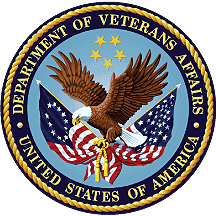 July 2019Version 1Department of Veterans AffairsRevision HistoryTable of Contents 1.	Introduction	11.1.	Purpose	11.2.	Dependencies	11.3.	Constraints	12.	Roles and Responsibilities	13.	Deployment	23.1.	Timeline	23.2.	Site Readiness Assessment	23.2.1.	Deployment Topology (Targeted Architecture)	23.2.2.	Site Information (Locations, Deployment Recipients)	23.2.3.	Site Preparation	33.3.	Resources	43.3.1.	Facility Specifics (Optional)	43.3.2.	Hardware	43.3.3.	Software	43.4.	Communications	54.	Installation	54.1.	Pre-installation and System Requirements	54.2.	Platform Installation and Preparation	54.3.	Download and Extract Files	54.4.	Database Creation	64.5.	Installation Scripts	64.6.	Cron Scripts	64.7.	Access Requirements and Skills Needed for the Installation	74.8.	Installation Procedure	74.9.	Sample Install Log	94.10.	Post Install Steps and Post-Install Verification Procedures 	94.11.	System Configuration	145.	Backout Procedure	145.1.	Backout Strategy	155.2.	Backout Considerations	155.2.1.	Load Testing	155.2.2.	User Acceptance Testing	155.3.	Backout Criteria	155.4.	Backout Risks	155.5.	Authority for Backout	155.6.	Backout Procedure	155.7.	Backout Verification Procedure	166.	Rollback Procedure	166.1.	Rollback Considerations	166.2.	Rollback Criteria	166.3.	Rollback Risks	166.4.	Authority for Rollback	166.5.	Rollback Procedure	166.6.	Rollback Verification Procedure	17Appendix A.	Installation Log for 7.3.0 Build	18Appendix B.	Daily Transmission Details	27Appendix C.	Order Checking Rules Backout	31Appendix C.1.	Order Entry Rules Settings for Backout	31Appendix D.	Backout Steps	33Appendix D.1.	Remove Data Dictionary File 52.54	33Appendix D.2.	Modify Field 4 of the File 52.52	33Appendix D.3.	Remove Data Dictionary File 53.8	34Appendix D.4.	Remove Field 301 from File 55	34Appendix D.5.	Remove Fields 8-11 from File 603.03	35IntroductionThis document describes how to deploy and install the multi-build MENTAL HEALTH NCC PROJECT 5.01 (which includes patches YS*5.01*122, PSO*7.0*457, PSJ*5.0*327, and OR*3.0*427) and how to back out the product.PurposeThe purpose of this plan is to provide a document that describes how, where, and when  the MENTAL HEALTH NCC PROJECT 5.01 multi-build will be installed.  Also, the document includes the steps describing how the multi-build can be backed out and the software rolled back, if necessary. The plan also identifies resources and includes communications plan with the rollout schedule. DependenciesAll application, system, financial and other dependencies for deployment of the MENTAL HEALTH NCC PROJECT 5.01 have been confirmed and there are no issues. The prerequisite application dependencies include:YS*5.01*92: Clozapine UpdatesOR*3*243: CPRS GUI 27PSO*7*422: Health Product SustainmentPSO*7*518: Mocha 2.1B Warranty IssuesPSO*7*526: Health Product SustainmentPSO*7*537: Health Product SustainmentPSO*7*550: Inbound ERXPSJ*5*54:PSJ*5*344: Health Product SustainmentPSJ*5*353: CAS-RXSU2PSJ*5*355: Health Product SustainmentPSJ*5*357: Health Product Sustainment PSJ*5*366: CAS MPDU BUILD 4PSJ*5*367: Health Product SustainmentPSJ*5*378: Health Product SustainmentConstraintsMENTAL HEALTH NCC PROJECT 5.01 is expected to be installed on existing VistA platforms. The hardware may reside at local or regional data centers.  MENTAL HEALTH NCC PROJECT 5.01 utilizes existing nationally released security controls to control access.Roles and ResponsibilitiesTable 1 Deployment, Installation, Back Out and Rollback Roles and ResponsibilitiesDeploymentThe deployment is planned as a standard VistA National Patch Module patch rollout. Once approval has been given for national release, then MENTAL HEALTH NCC PROJECT 5.01 patches will be released via the National Patch Module and will be available for installation and deployment at all sites. The scheduling of test/mirror installs, testing, and the deployment to production will be at the site’s discretion. It is anticipated there will be a 30-day compliance period. The National Clozapine Coordination (NCC) solution provides FDA-compliant clozapine dispensing for inpatients. A National Release is planned for April 2019 after testing has been successfully completed at two IOC Sites.Deployment will be performed by the local or regional staff or and supported by team members from one or more of these organizations: Enterprise Systems Engineering (ESE), Field Operations (FO), Enterprise Operations (EO).  Other teams may provide additional support.  TimelineThe deployment and installation are scheduled to run for 30 days, as described in the master deployment schedule.Site Readiness AssessmentThis section discusses the locations that will receive the MENTAL HEALTH NCC PROJECT 5.01 deployment. Deployment Topology (Targeted Architecture)MENTAL HEALTH NCC PROJECT 5.01 will be deployed to each VistA instance at the local sites or the regional data processing centers.Site Information (Locations, Deployment Recipients) The initial deployment will be to Initial Operating Capabilities (IOC) sites for verification of functionality. Once that testing is completed and approval is given for national release, MENTAL HEALTH NCC PROJECT 5.01 will be deployed to all VistA systems.The Production (IOC) Test sites are:REDACTEDSite Preparation Installation of these patches is mandatory at all VHA facilities. FDA and clozapine Risk Evaluation and Mitigation Strategies (REMS) have both agreed that the National Clozapine Coordinating Center (NCCC) will maintain the authority to dispense clozapine anywhere in the VA Facility.*Note: To ensure that the clozapine order checks are triggered correctly, the Clozapine Appropriateness check box must be selected at the user level in the Computerized Patient Record System (CPRS). There are multiple levels of an order check being enabled: Package, System, and User with the user level having the highest priority. If the System level is turned on, then the User will also have it on, unless it has been specifically disabled. The Clozapine Appropriateness check box can be accessed by navigating the following menu items – Tools > Options and then by selecting the Order Checks tab. See Figure 1.Figure 1 Clozapine Appropriateness Check Box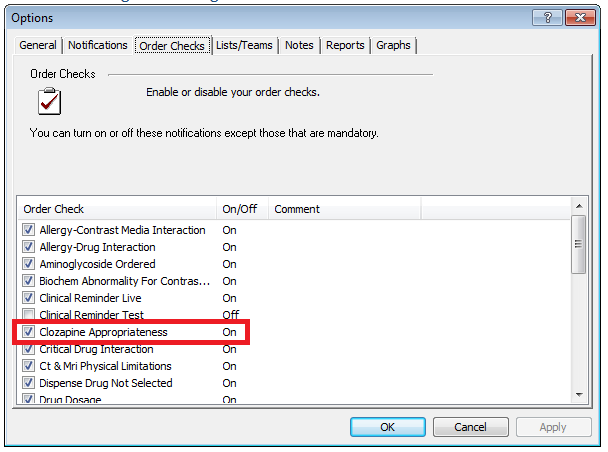 The following table describes preparation required by the site prior to deployment.Table 2  Site PreparationResourcesN/AFacility Specifics (Optional) N/AHardwareN/ASoftwareThe following describes the software prerequisite dependencies at each site prior to deploymentTable 3 Software SpecificationsPlease see the Roles and Responsibilities table in Section 2 above for details about who is responsible for preparing the site to meet these software specifications. CommunicationsTechnicians will use email and conference calls for communication during the deployment; email and/or conference calls will be utilized to notify the stakeholders of the successful release of the product. Installation Pre-installation and System RequirementsMulti-build MENTAL HEALTH NCC PROJECT 5.01 is installable on a fully patched Veterans Health Information Systems and Technology Architecture (VistA) system and is within the VistA infrastructure packages listed above. Platform Installation and PreparationThe MENTAL HEALTH NCC PROJECT 5.01 installation must be coordinated with the Pharmacy Automated Data Processing Application Coordinator (ADPAC) at each site.These patches may be installed with users on the system. You may wish to install it during non-peak hours. These patches should take less than 15 minutes to install.NOTE: “Before” and “after” checksums are used to verify if your account is where it needs to be before and after installing a software release. Checksum values before the software was modified can be used to verify if an account is up-to-date or if a site has made local modifications to the software. Checksum values after the software has been modified are used to verify that the installed routines are the correct version.Download and Extract FilesSoftware and Documentation Retrieval Instructions:The software being released is a host file system (HFS) file created by the Kernel Installation and Distribution System (KIDS); the HFS file name has the extension .KID.   Documentation describing the new functionality introduced by this patch is available.The preferred method is to retrieve files from download directory at vista.med.va.gov. This transmits the files from the first available server. Sites may also elect to retrieve files directly from a specific server.Sites may retrieve the software and/or documentation directly using Secure File Transfer Protocol (SFTP) from the ANONYMOUS.SOFTWARE directory at the following OI Field Offices:REDACTEDThe documentation will be in the form of Adobe Acrobat files. Documentation can also be found on the VA Software Documentation Library (VDL) at: https://www.va.gov/vdl/Table 4  Files for RetrievalDatabase CreationPerformed by the KIDS Installation.Installation ScriptsPerformed by the KIDS Installation.Cron ScriptsN/AAccess Requirements and Skills Needed for the InstallationThis guide is written with the assumption that the reader is experienced or familiar with the following:The VistA computing environmentThe VA File Manager (FileMan)Microsoft WindowsLocal or Regional OI&T staff will coordinate the patch installation with the Pharmacy at each site. The Local or Regional OI&T staff have the necessary access and skill set to conduct the installation.Installation ProcedureThis patch should less than 15 minutes to install. Do not queue the installation of this patch.To avoid disruptions, these patches should be installed during non-peak hours when there is minimal activity on the system. Refer to Appendix A for an example of the installation log. Sample Install LogPlease refer to Appendix A for an example of an installation log.Post Install Steps and Post-Install Verification Procedures After installation, the following post-installation tasks should be performed:Queue transmission option. Please see Appendix B for instructions.Assign new menu options, e.g. YSCL RETRANSMIT DATA, PSJL MANAGER. Please notify the site’s Clozapine Treatment team about the new options available with this patch so they may request assignment.Delete the obsolete options from the TaskMan queue.  The options are YSCL WEEKLY TRANSMISSION and YSCL TRANSMIT DEMOGRAPHICS. The steps shown below should be done for both options.Select Systems Manager Menu <CLOZA> Option: TASkman Management          Schedule/Unschedule Options          One-time Option Queue          Taskman Management Utilities ...          List Tasks          Dequeue Tasks          Requeue Tasks          Delete Tasks          Print Options that are Scheduled to run          Cleanup Task List          Print Options Recommended for QueueingSelect Taskman Management <CLOZA> Option: SCHEDULe/Unschedule OptionsSelect OPTION to schedule or reschedule:    YSCL TRANSMIT DEMOGRAPHICS  (R)                          Edit Option Schedule    Option Name: YSCL TRANSMIT DEMOGRAPHICS        Menu Text: Transmit Clozapine Demographics           TASK ID: 1877570  __________________________________________________________________________  QUEUED TO RUN AT WHAT TIME:  @    << delete this value                          DEVICE FOR QUEUED JOB OUTPUT:                                QUEUED TO RUN ON VOLUME SET:                            RESCHEDULING FREQUENCY: 7D                                         TASK PARAMETERS:                                                             SPECIAL QUEUEING:                     _______________________________________________________________________________Exit    Save    Next Page    Refresh    QuitEnter a COMMAND, or "^" followed by the CAPTION of a FIELD to jump to.COMMAND:Create PSOCLOZ Mail Group: Please contact the site’s Clozapine Treatment team to identify users who should be assigned as mailgroup coordinator and organizer.  An example of how to assign users to a Mail Group is shown below.Select Systems Manager Menu Option: manage Mailman          Check MailMan Files for Errors          Create a Mailbox for a user          Disk Space Management ...          Group/Distribution Management ...          Local Delivery Management ...          MailMan Site Parameters          Network Management ...          New Features for Managing MailManSelect Manage Mailman Option: group/Distribution Management          Bulletin edit          Edit Distribution List          Enroll in (or Disenroll from) a Mail Group          Mail Group Coordinator's Edit          Mail Group Coordinator's Edit W/Remotes          Mail Group EditSelect Group/Distribution Management Option: mail group editSelect MAIL GROUP NAME: PSOCLOZ  Are you adding 'PSOCLOZ' as a new MAIL GROUP? No// Y  (Yes)MAIL GROUP NAME: PSOCLOZ// Select MEMBER: HRUBOVCAK,JC       JCH          SR. LINUX ADMIN  Are you adding 'HRUBOVCAK,JC' as a new MEMBER (the 1ST for this MAIL GROUP)? No// Y  (Yes)  TYPE: Select MEMBER: DESCRIPTION:  1>Used for the National Clozapine Center tracking messages.  2>EDIT Option: TYPE: PR  privateRESTRICTIONS: ORGANIZER: HRUBOVCAK,JC// COORDINATOR: BURKHALTER,WILLIAM       WB          SR. LINUX ADMINSelect AUTHORIZED SENDER: Select MEMBER GROUP NAME: Select REMOTE MEMBER: Select DISTRIBUTION LIST: Select MAIL GROUP NAME:Installation of PSJ*5*327 may be verified by using FileMan.  Examples of using FileMan to list the data dictionaries (DD’s) for verification (fields to be verified are listed in red): System ConfigurationThe KIDS post-installation scripts perform all necessary system configuration required by the build.  There are no additional actions required.Backout Procedure During the VistA Installation Procedure of the KIDS build, the installer has backed up the modified routines by using the Backup a Transport Global action. The installer can restore the routines using the MailMan message that were saved prior to installing the patch. See Appendix C for details on backing out database and order rules checking routines. All software components (routines and other items) must be restored to their previous state at the same time and in conjunction with restoration of the data. This backout may need to include a database cleanup process.Contact the product development team for assistance if the installed patch that needs to be backed out contains anything at all other than routines, before trying to back out the patch. If the installed patch that needs to be backed out includes a pre- or post-install routine, please contact the product development team before attempting the backout.Backout StrategyDuring installation, if the option to back up routines was performed, ‘Backup a Transport Global,’ then sites can restore routines from the backup PackMan message that was generated. The KIDS installation software does not restore other VistA components, such as data dictionaries, cross-references, template changes, etc. Refer to Appendix D for specific steps to back out other components of the multi-build. Prior to attempting a backout of the software, please contact the IT Enterprise Service Desk at 1-855-673-4357 for support or assistance.Backout Considerations The Pharmacy ADPAC and OI&T have the authority to order the backout.Load TestingN/AUser Acceptance TestingThe User Acceptance Testing was conducted by the test sites listed in section 3.2.2. The sites followed the provided test plan and executed the test cases for the first build of MENTAL HEALTH NCC PROJECT 5.01. The sites either passed or failed any item based on testing. Any items that failed were corrected and sent back to the sites via a new build for further acceptance testing following the same process. Once in production, the test cases from the last build were performed in production. No subsequent builds were created as the test cases passed and sites signed off on concurrence for release of the product. Backout CriteriaCriteria for a backout include, but are not limited, to the following:Failed baseline testing.Non-recoverable software error.Backout RisksClient data entered prior to the backout may be lost depending on the circumstances surrounding the backout (e.g., backout performed after several hours after new release deployed to production and several hours of client data being received, etc.).Authority for BackoutThe authorization for a backout includes a combination of the Chief of Pharmacy, Chief of Mental Health and Chief of Staff and Director of the Facility.Backout ProcedureThe YS*5.01*122,  PSO*7*457,  PSJ*5*327, OR*3*427 patches (part of the combined build, NCC Build 3) as well as any installed dependent patch changes that follow these releases need to be taken out in reverse of the order in which they were installed; routines and data dictionary modifications and populated data must also be rolled back in reverse order.Please contact the IT Enterprise Service Desk at 1-855-673-4357 for support or assistance regarding roll-back procedures.Backout Verification ProcedureInspect the versions of the YS,  PSO,  PSJ and OR prior to installation.Please contact the IT Enterprise Service Desk at 1-855-673-4357 for support or assistance regarding roll-back procedures.Rollback ProcedureThe YS*5.01*122,  PSO*7*457,  PSJ*5*327, OR*3*427 patches (part of the combined build, NCC Release 1), as well as any installed dependent patch changes that follow these releases, need to be removed reverse order in which they were installed; routines, data dictionary modifications, and populated data must also be rolled back in reverse order.Please contact the IT Enterprise Service Desk at 855-673-4357 for support or assistance regarding roll-back procedures.Rollback ConsiderationsNo rollback considerations have been determined at this time.Rollback CriteriaThe only criterion for a rollback that has been determined at this time is that the installation failed baseline testing and the software has been backed out as described in Section 5 of this document.Rollback RisksClient data entered prior to the rollback may be lost depending on the circumstances surrounding the rollback (i.e., rollback performed after several hours after new release deployed to production and several hours of client data being received, etc.). Authority for RollbackThe authorization for a rollback includes a combination of the Chief of Pharmacy, Chief of Mental Health and Chief of Staff and Director of the Facility.Rollback Procedure The need for a rollback is highly unlikely, however if it is required, contact the product development team for assistance if needed. The rollback procedure may require Pharmacy downtime and a reinstall of any previous KIDS versions. Additional files, options and settings will be ignored by the prior versions of the patches and do not present an operational risk. Refer to Appendix C and D for steps to remove the following data dictionary changes:Rollback Verification Procedure After backing out Patch PSJ*5*327, PSO*7*457 and YS*5.01*122 the Database may be verified by running a global listings from the VistA server command line. Global listings should be performed for the following global nodes, after which the following should be listed if the backout was successful:Global listings should be performed for the following global nodes:Example:Installation Log for 7.3.0 BuildNote: Your installation feedback will be different than the log shown below. The log shown below is for a site which has previously installed MENTAL HEALTH NCC PROJECT 5.01.Select OPTION NAME: XPD Main       Kernel Installation & Distribution System          Edits and Distribution ...          Utilities ...          Installation ...          Patch Monitor Main Menu ...Select Kernel Installation & Distribution System Option: Installation           Edits and Distribution ...          Utilities ...          Installation ...          Patch Monitor Main Menu ...Select Kernel Installation & Distribution System Option:    1      Load a Distribution   2      Verify Checksums in Transport Global   3      Print Transport Global   4      Compare Transport Global to Current System   5      Backup a Transport Global   6      Install Package(s)          Restart Install of Package(s)          Unload a DistributionSelect Installation Option: 1  Load a DistributionEnter a Host File: /home/chy0009/MH_NCC_PROJECT_5_01.KIDKIDS Distribution saved on Jun 12, 2019@13:46:02Comment: T23 build June 12, 2019 YS*5.01*122, PSO*7.0*457, PSJ*5.0*327, OR*3.0*42This Distribution contains Transport Globals for the following Package(s):Build MENTAL HEALTH NCC PROJECT 5.01 has been loaded before, here is when:                                        was loaded on May 11, 2019@11:15:13      MENTAL HEALTH NCC PROJECT 5.01   Install Completed                                       was loaded on May 14, 2019@11:02:10      MENTAL HEALTH NCC PROJECT 5.01   Install Completed                                       was loaded on May 23, 2019@09:49:14      MENTAL HEALTH NCC PROJECT 5.01   Install Completed                                       was loaded on Jun 04, 2019@10:11OK to continue with Load? NO// YESBuild YS*5.01*122 has been loaded before, here is when:                     was loaded on May 11, 2019@11:15:13      YS*5.01*122   Install Completed                    was loaded on May 14, 2019@11:02:10      YS*5.01*122   Install Completed                    was loaded on May 23, 2019@09:49:14      YS*5.01*122   Install Completed                    was loaded on Jun 04, 2019@10:11OK to continue with Load? NO// YESBuild PSO*7.0*457 has been loaded before, here is when:                     was loaded on May 11, 2019@11:15:14      PSO*7.0*457   Install Completed                    was loaded on May 14, 2019@11:02:12      PSO*7.0*457   Install Completed                    was loaded on May 23, 2019@09:49:19      PSO*7.0*457   Install Completed                    was loaded on Jun 04, 2019@10:11:05OK to continue with Load? NO// YESBuild PSJ*5.0*327 has been loaded before, here is when:                     was loaded on May 11, 2019@11:15:14      PSJ*5.0*327   Install Completed                    was loaded on May 14, 2019@11:02:13      PSJ*5.0*327   Install Completed                    was loaded on May 23, 2019@09:49:20      PSJ*5.0*327   Install Completed                    was loaded on Jun 04, 2019@10:11:06OK to continue with Load? NO// YESBuild OR*3.0*427 has been loaded before, here is when:                    was loaded on May 11, 2019@11:15:14      OR*3.0*427   Install Completed                   was loaded on May 14, 2019@11:02:13      OR*3.0*427   Install Completed                   was loaded on May 23, 2019@09:49:21      OR*3.0*427   Install Completed                   was loaded on Jun 04, 2019@10:11:08OK to continue with Load? NO// YESDistribution OK!Want to Continue with Load? YES// Loading Distribution...   MENTAL HEALTH NCC PROJECT 5.01   YS*5.01*122   PSO*7.0*457   PSJ*5.0*327   OR*3.0*427Use INSTALL NAME: MENTAL HEALTH NCC PROJECT 5.01 to install this Distribution.Select INSTALL NAME: MENTAL HEALTH NCC PROJECT 5.01      6/12/19@23:34:38     => T23 build June 12, 2019 YS*5.01*122, PSO*7.0*457, PSJ*5.0*327, OR*3.0*This Distribution was loaded on Jun 12, 2019@23:34:38 with header of    T23 build June 12, 2019 YS*5.01*122, PSO*7.0*457, PSJ*5.0*327, OR*3.0*42  ;Created on Jun 12, 2019@13:46:02   It consisted of the following Install(s):MENTAL HEALTH NCC PROJECT 5.01    YS*5.01*122    PSO*7.0*457    PSJ*5.0*327     OR*3.0*427Checking Install for Package MENTAL HEALTH NCC PROJECT 5.01Install Questions for MENTAL HEALTH NCC PROJECT 5.01Checking Install for Package YS*5.01*122Install Questions for YS*5.01*122Incoming Files:   603.03    CLOZAPINE PARAMETERS  (Partial Definition)Note:  You already have the 'CLOZAPINE PARAMETERS' File.Want KIDS to Rebuild Menu Trees Upon Completion of Install? YES// Checking Install for Package PSO*7.0*457Install Questions for PSO*7.0*457Incoming Files:   52.52     CLOZAPINE PRESCRIPTION OVERRIDES  (Partial Definition)Note:  You already have the 'CLOZAPINE PRESCRIPTION OVERRIDES' File.   52.54     CLOZAPINE OVERRIDE REASONS  (including data)Note:  You already have the 'CLOZAPINE OVERRIDE REASONS' File.Data will NOT be added.Want KIDS to Rebuild Menu Trees Upon Completion of Install? YES// Checking Install for Package PSJ*5.0*327Install Questions for PSJ*5.0*327Incoming Files:   53.8      CLOZAPINE MEDICATION OVERRIDESNote:  You already have the 'CLOZAPINE MEDICATION OVERRIDES' File.   55        PHARMACY PATIENT  (Partial Definition)Note:  You already have the 'PHARMACY PATIENT' File.Want KIDS to Rebuild Menu Trees Upon Completion of Install? YES// Checking Install for Package OR*3.0*427Install Questions for OR*3.0*427Want KIDS to INHIBIT LOGONs during the install? NO// Want to DISABLE Scheduled Options, Menu Options, and Protocols? NO// Enter the Device you want to print the Install messages.You can queue the install by enter a 'Q' at the device prompt.Enter a '^' to abort the install.DEVICE: HOME// ;;99999  HOME  (CRT)-------------------------------------------------------------------------------- Install Started for MENTAL HEALTH NCC PROJECT 5.01 :                Jun 12, 2019@23:49:17Build Distribution Date: Jun 12, 2019 Installing Routines:               Jun 12, 2019@23:49:17 Install Started for YS*5.01*122 :                Jun 12, 2019@23:49:17Build Distribution Date: Jun 12, 2019 Installing Routines:               Jun 12, 2019@23:49:17 Running Pre-Install Routine: BKGRD^YSCLTEST Installing Data Dictionaries:                Jun 12, 2019@23:49:17 Installing PACKAGE COMPONENTS:  Installing OPTION               Jun 12, 2019@23:49:17 Running Post-Install Routine: START^YSCL122P Updating Routine file... Updating KIDS files... YS*5.01*122 Installed.                Jun 12, 2019@23:49:21 Not a production UCI NO Install Message sent  Install Started for PSO*7.0*457 :                Jun 12, 2019@23:49:21Build Distribution Date: Jun 12, 2019 Installing Routines:               Jun 12, 2019@23:49:21 Installing Data Dictionaries:                Jun 12, 2019@23:49:21 Installing Data:                Jun 12, 2019@23:49:21 Installing PACKAGE COMPONENTS:  Installing OPTION               Jun 12, 2019@23:49:21 Running Post-Install Routine: POST^PSO457PChecking for Clozapine Registry data in ^XTMP. Jun 12, 2019@23:49:21Clozapine Registry data in ^XTMP updated. Updating Routine file... Updating KIDS files... PSO*7.0*457 Installed.                Jun 12, 2019@23:49:21 Not a production UCI NO Install Message sent  Install Started for PSJ*5.0*327 :                Jun 12, 2019@23:49:21Build Distribution Date: Jun 12, 2019 Installing Routines:               Jun 12, 2019@23:49:21 Installing Data Dictionaries: .               Jun 12, 2019@23:49:22 Installing PACKAGE COMPONENTS:  Installing OPTION               Jun 12, 2019@23:49:22 Running Post-Install Routine: ADDMENUS^PSJ327P Updating Routine file... The following Routines were created during this install:     PSSJXR     PSSJXR1     PSSJXR10     PSSJXR11     PSSJXR12     PSSJXR13     PSSJXR14     PSSJXR15     PSSJXR16     PSSJXR17     PSSJXR18     PSSJXR19     PSSJXR2     PSSJXR20     PSSJXR21     PSSJXR22     PSSJXR23     PSSJXR24     PSSJXR25     PSSJXR26     PSSJXR27     PSSJXR28     PSSJXR29     PSSJXR3     PSSJXR30     PSSJXR31     PSSJXR32     PSSJXR33     PSSJXR34     PSSJXR35     PSSJXR36     PSSJXR37     PSSJXR38     PSSJXR39     PSSJXR4     PSSJXR40     PSSJXR5     PSSJXR6     PSSJXR7     PSSJXR8     PSSJXR9 Updating KIDS files... PSJ*5.0*327 Installed.                Jun 12, 2019@23:49:22 Not a production UCI NO Install Message sent  Install Started for OR*3.0*427 :                Jun 12, 2019@23:49:22Build Distribution Date: Jun 12, 2019 Installing Routines:               Jun 12, 2019@23:49:22 Running Post-Install Routine: ^ORY427ES .Order Check Expert System Rule Transporter Created: MAR 7,2017 at 15:12  at  NCCLAB1.AAC.VA.GOV Current Date: JUN 12,2019 at 23:49  at  CHY0009.FO-BAYPINES.MED.VA.GOVLoading Data  . . . . . . . .  Installing '863.8  OCX MDD PARAMETER' records...  .------------Inconsistent word Data---------------------------------         OCX MDD PARAMETER: COMPARISON VALUE [172]             DESCRIPTION field [1] Line #1                 (L) CHY0009.FO-BAYPINES.MED.VA.GOV:    This is a value to be cD . . . . . . . . . . . . . . . . . . .------------Inconsistent word Data---------------------------------         OCX MDD PARAMETER: PRIMARY DATA FIELD [171]             DESCRIPTION field [1] Line #1                 (L) CHY0009.FO-BAYPINES.MED.VA.GOV:   Primary data field in a t . . . .  Installing '864.1  OCX MDD DATATYPE' records...  . . . .  Installing '863.7  OCX MDD PUBLIC FUNCTION' records...  . . . . . .  Installing '863.9  OCX MDD CONDITION/FUNCTION' records...  . . . . . .  Installing '863.4  OCX MDD ATTRIBUTE' records...  . . . . . . . . . . .  Installing '863.2  OCX MDD SUBJECT' records...  .  Installing '863.3  OCX MDD LINK' records...  . . . . . . . . . . . .  Installing '860.9  ORDER CHECK NATIONAL TERM' records...  . . . . . . . . . . . . . . .  Installing '860.8  ORDER CHECK COMPILER FUNCTIONS' records...  . . . . . . . . .------------Inconsistent word Data---------------------------------         ORDER CHECK COMPILER FUNCTIONS: LOCAL TERM LOOKUP [38]             DESCRIPTION field [1] Line #1                 (L) CHY0009.FO-BAYPINES.MED.VA.GOV:   This function allows a lg . . .  Installing '860.6  ORDER CHECK DATA CONTEXT' records...  . . . .  Installing '860.5  ORDER CHECK DATA SOURCE' records...  . . . . .  Installing '860.4  ORDER CHECK DATA FIELD' records...  . . . . . . . . .  Installing '860.3  ORDER CHECK ELEMENT' records...  . . . . .  Installing '860.2  ORDER CHECK RULE' records...  .      No data filing errors.Transport Finished...---Creating Order Check Routines-----------------------------------Build list of Active Rules, Elements and Datafields...     96 DATA FIELDS     77 ELEMENTS     39 RULESCompile DataField Navigation code...    101 DataField Navigation Code ArraysCompile Element Evaluation code...     71 Event Evaluation Code ArraysCompile Element MetaCode...     77 Element Metacode ArraysGet Compiler Function Code...     51 Compiler Include FunctionsCompile Rule Element Relation code...     55 Rule Element Relation Code ArraysConstruct Decision Tree...    689 Sub-RoutinesOptimize Sub-Routines...    276 Sub-Routines  60% OptimizationAssemble Routines...     38 OCXOZ* Routines Updating Routine file... Updating KIDS files... OR*3.0*427 Installed.                Jun 12, 2019@23:49:23 Not a production UCI NO Install Message sent  Updating Routine file... Updating KIDS files... MENTAL HEALTH NCC PROJECT 5.01 Installed.                Jun 12, 2019@23:49:23 No link to PACKAGE file NO Install Message sent  Call MENU rebuildStarting Menu Rebuild:  Jun 12, 2019@23:49:25Collecting primary menus in the New Person file...                    Primary menus found in the New Person file                    ------------------------------------------OPTION NAME         MENU TEXT                    # OF         LAST     LAST                                                 USERS        USED     BUILTDIUSER              VA FileMan                   2          01/29/18   05/11/19XMUSER              MailMan Menu                 394        01/29/18   05/11/19EVE                 Systems Manager Menu         92         06/12/19   05/11/19XUSER               User Management              3          01/29/18   05/11/19SDMGR               Scheduling Manager's Menu    1          01/19/18   05/11/19YSUSER              Mental Health                144        01/29/18   05/11/19PSO MANAGER         Outpatient Pharmacy Manager  19         01/29/18   05/11/19DG BED CONTROL      Bed Control Menu             1          01/29/18   05/11/19Building secondary menu trees....Merging.... done.Install CompletedDaily Transmission DetailsThe VistA Daily Clozapine Transmission [YSCL DAILY TRANSMISSION] option is designed to transmit the Clozapine dispensing, lab data, and demographics information for all Inpatient and Outpatient Clozapine dispenses from the previous day’s dispenses and has been designed to only send the data once a day. VistA Daily Clozapine Transmission [YSCL DAILY TRANSMISSION]The VistA Daily Clozapine Transmission [YSCL DAILY TRANSMISSION] option should be queued to run after midnight via TaskMan.  If needed, it can also be run manually in the foreground.Example: Scheduling the new Daily Transmission OptionNote: The option should be scheduled to run daily during off-peak.  Sites should choose an appropriate time based on their workload.Select Systems Manager Menu Option: TASKman Management          Schedule/Unschedule Options          One-time Option Queue          Taskman Management Utilities ...          List Tasks          Dequeue Tasks          Requeue Tasks          Delete Tasks          Print Options that are Scheduled to run          Cleanup Task List          Print Options Recommended for QueueingSelect Taskman Management Option: SCHEDULe/Unschedule OptionsSelect OPTION to schedule or reschedule: YSCL DAILY TRANSMISSION       Daily Clozapine Transmission  Are you adding 'YSCL DAILY TRANSMISSION' as     a new OPTION SCHEDULING (the 17TH)? No// Y  (Yes)                          Edit Option Schedule    Option Name: YSCL DAILY TRANSMISSION           Menu Text: Daily Clozapine Transmission              TASK ID:          __________________________________________________________________________  QUEUED TO RUN AT WHAT TIME: JUL 9,2019@01:30              DEVICE FOR QUEUED JOB OUTPUT:                                QUEUED TO RUN ON VOLUME SET:                            RESCHEDULING FREQUENCY: 1D                                         TASK PARAMETERS:                                                             SPECIAL QUEUEING:                     _______________________________________________________________________________Exit    Save    Next Page    Refresh    QuitWhen this option runs, it sends a Mailman message to mail group:Clozapine Discontinued Patient - CLOZAPINE ROLL-UP@FORUM.VA.GOV The mailman message to NCCC contains the Patients’ SSN, name and reason for why the patient has been discontinued.Example: Discontinued Clozapine Patient Mailman message to NCCCSubj: Facility Discontinued Status  [#228489] 02/03/17@10:16  7 linesFrom: CLOZAPINE MONITOR  In 'IN' basket.   Page 1  *New*-----------------------------------------------------------------------------GHAAHU,JLUASXY W CU (2501)The patient status has changed to 'Discontinued' because the new clozapinepatient has not filled the prescription/order within 28 days of being marked 'Active'. KHLSH,INALY U (2700)The patient status has changed to 'Discontinued' because the temporary local authorization number assigned has expired and NCCC has not issued a new authorization number. MHIERT,LIXAGX U (5537)The patient status has changed to 'Discontinued' because the active clozapinepatient has not filled the prescription/order within 56 days of being prescribed/ordered.Mailman message to mail group:Clozapine demographics - RUCLDEM@FO-DALLAS.MED.VA.GOVThis message contains the Patients’ SSN and name Example: Clozapine demographics - Mailman message to NCCSubj: Clozapine demographics [#228491] 02/03/17@10:28  14 linesFrom: CLOZAPINE MONITOR In 'IN' basket.   Page 1  *New*-------------------------------------------------------------------------------Clozapine demographic data was transmitted, 4 records were sent.For the following patients, one or more of the required dataelements (race, sex, ZIP code) were missing.Please have this information entered.The available data was transmitted.101086586   LDAN,AHPDT H (RACE, NEW FORMAT) (ETHNICITY)NOTE: Race and Ethnicity may be entered if permission is obtained in the informed Consent document. See VHA Directive 99-035.101039337   AAA,AXRDH Z (RACE, NEW FORMAT) (ETHNICITY)NOTE: Race and Ethnicity may be entered if permission is obtained in the informedConsent document. See VHA Directive 99-035.Mailman message to mail group:Clozapine lab data - RUCLRXLAB@FO-DALLAS.MED.VA.GOVThis message contains the number of records transmitted to the NCCC Server.SSN, name, lab result date, WBC date and the Neutrophil date.Example: Clozapine lab data - Mailman message to NCCSubj: Clozapine lab data @ REDACTED VAMC on 3170111 at 02  [#216721]01/11/17@02:00  12 linesFrom: CLOZAPINE MONITOR  In 'IN' basket.   Page 1  *New*-------------------------------------------------------------------------------Clozapine lab data was transmitted, 11 records were sentIn message # 216720101074507   AAADTSXY,QLYJH U  (R) Jan 10, 2017 (W) Jan 10, 2017 (N) Jan 10, 2017101028121   ZXUY,QLYJH K  (R) Jan 10, 2017 (W) Jan 09, 2017 (N) Jan 09, 2017101039337   AAA,AXRDH Z  (R) Jan 10, 2017 (W) Jan 10, 2017 (N) NO NEUT  101039337   AAA,AXRDH Z  (R) Jan 10, 2017 (W) Jan 10, 2017 (N) NO NEUT  101040657   AJXJB,TLRA HIPLUI  (R) Jan 04, 2017 (W) Jan 10, 2017 (N) Jan 10, 2017101040657   AJXJB,TLRA HIPLUI  (R) Jan 10, 2017 (W) Jan 10, 2017 (N) Jan 10, 2017101049185   GALI,LKHA A  (R) Jan 10, 2017 (W) Jan 05, 2017 (N) Jan 05, 2017101077432   BXADLY,TXY A  (R) Jan 10, 2017 (W) Jan 10, 2017 (N) NO NEUT  101077432   BXADLY,TXY A  (R) Jan 10, 2017 (W) Jan 10, 2017 (N) NO NEUT  VistA Retransmit Clozapine Roll-up Data [YSCL RETRANSMIT DATA]The VistA Retransmit Clozapine Roll-up Data [YSCL RETRANSMIT DATA] option has been added in the event the NCCC needs to resend the Clozapine Data to the NCCC Server.  The NCC application coordinator at each site will determine who is assigned the option.This option can send a single day’s transactions or consecutive days of transactions.  This option must be run manually in VistA.When running the option, the user will need to provide the start date and ending date for re-transmission.  The system will then create and send the Clozapine lab data via a MailMan message to the NCC.Example:  Retransmit Clozapine Roll-up Data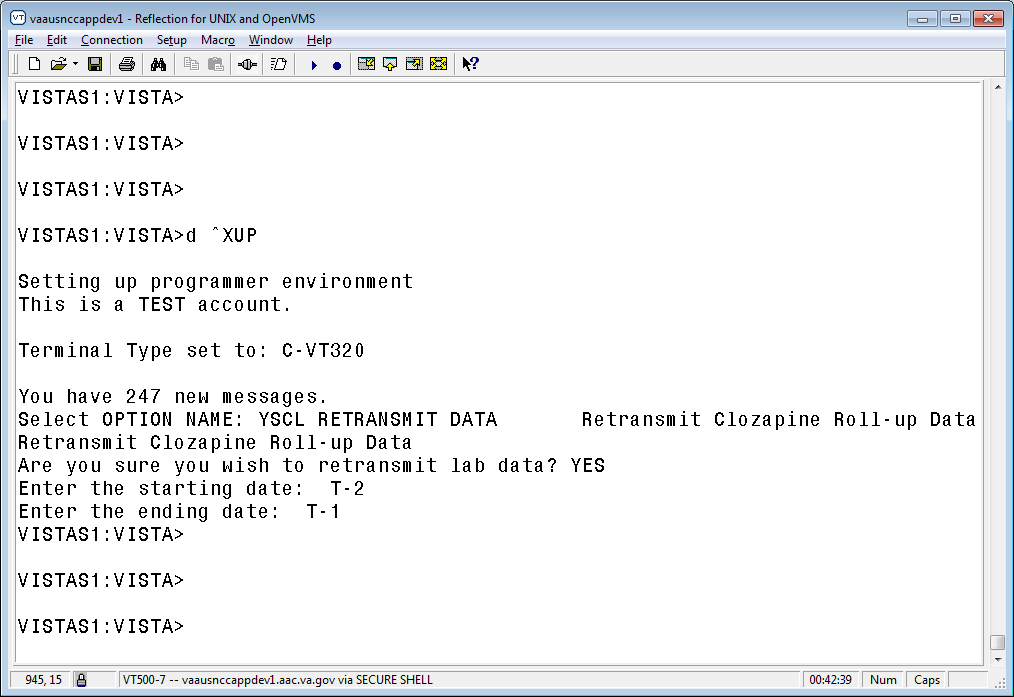 Options Being Disabled by this PatchThe VistA Weekly Clozapine Report [YSCL WEEKLY TRANSMISSION] and the Transmit Clozapine Demographics [YSCL TRANSMIT DEMOGRAPHICS] options have been marked ‘Out of Service’ and display ‘Replaced by the Daily Clozapine Transmission’ message.Verification of the OPTION entries being disabled: Select VA FileMan <CLOZA> Option:  Inquire to File EntriesOutput from what File: OPTION//           (10342 entries)Select OPTION NAME: YSCL WEEKLY TRANSMISSION       Weekly Clozapine ReportAnother one: YSCL TRANSMIT DEMOGRAPHICS       Transmit Clozapine DemographicsAnother one: Standard Captioned Output? Yes// N  (No)First Print FIELD: .01  NAMEThen Print FIELD: 1  MENU TEXTThen Print FIELD: OUT OF ORDER MESSAGE  Then Print FIELD: Heading (S/C): OPTION List// DEVICE:   TELNETOPTION List                                          JUL 08, 2019@14:42   PAGE 1NAME  MENU TEXT  OUT OF ORDER MESSAGE--------------------------------------------------------------------------------YSCL WEEKLY TRANSMISSION  Weekly Clozapine Report  Replaced by YSCL DAILY TRANSMISSIONYSCL TRANSMIT DEMOGRAPHICS  Transmit Clozapine Demographics  Replaced by YSCL DAILY TRANSMISSION.Order Checking Rules BackoutWarning: Do not attempt rollback without contacting the Clozapine Modernization development team.The Clozapine project implemented several order checking rules to comply with the project’s requirements. As part of the roll-back and backout, those rules need to be restored to the prior state. The below semi-manual steps are required to restore the order checking rules to their prior state. Edit the CLOZAPINE record (57) in the  Order Rule file (#860.2) to the ‘before values’ (See Order Rule File previous settings below Appendix C.1)Compile the Order Rule file (#860.2)  Use the commands provided in Appendix D to revert the data dictionary (File #603.03),  File #52.52. changes, File 52.54, File 53.8, and a field in File 55.Restore YS, PSO, PSJ, OR routines from the Backup of YS*5.01*122 install     Order Entry Rules Settings for BackoutORDER CHECK RULE LIST                         -----------------------------------------------------------------------------NUMBER: 57                              NAME: CLOZAPINELABEL: NO WBC W/IN 7 DAYS  ELEMENT NAME: CLOZAPINE NO WBC W/IN 7 DAYS  TYPE: SIMPLE DEFINITIONLABEL: WBC < 3.0                        ELEMENT NAME: CLOZAPINE WBC < 3.0  TYPE: SIMPLE DEFINITIONLABEL: ANC < 1.5                        ELEMENT NAME: CLOZAPINE ANC < 1.5  TYPE: SIMPLE DEFINITIONLABEL: 3.0 <= WBC < 3.5  ELEMENT NAME: CLOZAPINE WBC >= 3.0 & < 3.5  TYPE: SIMPLE DEFINITIONLABEL: NO ANC W/IN 7 DAYS  ELEMENT NAME: CLOZAPINE NO ANC W/IN 7 DAYS  TYPE: SIMPLE DEFINITIONLABEL: CLOZAPINE                        ELEMENT NAME: CLOZAPINE DRUG SELECTED  TYPE: SIMPLE DEFINITIONLABEL: ANC >= 1.5                       ELEMENT NAME: CLOZAPINE ANC >= 1.5  TYPE: SIMPLE DEFINITIONLABEL: WBC >= 3.5                       ELEMENT NAME: CLOZAPINE WBC >= 3.5  TYPE: SIMPLE DEFINITIONLABEL: 1.5 <= ANC < 2.0  ELEMENT NAME: CLOZAPINE ANC >= 1.5 & < 2.0 TYPE: SIMPLE DEFINITION  STATUS: ACTIVERELATION INDEX: 1                       ORDER CHECK: CLOZAPINE APPROPRIATENESS  RELATION EXPRESSION: CLOZAPINE AND (NO WBC W/IN 7 DAYS OR NO ANC W/IN 7 DAYS)  ORDER CHECK MESSAGE: Clozapine orders require a CBC/Diff within past 7 days.                         Please order CBC/Diff with WBC and ANC immediately.                       Most recent results - |CLOZ LAB RSLTS|RELATION INDEX: 2                       ORDER CHECK: CLOZAPINE APPROPRIATENESS  RELATION EXPRESSION: CLOZAPINE AND (WBC < 3.0 OR ANC < 1.5)  ORDER CHECK MESSAGE: WBC < 3.0 and/or ANC < 1.5 - pharmacy cannot fill                       clozapine  order. Most recent results - |CLOZ LAB RSLTS|RELATION INDEX: 3                       ORDER CHECK: CLOZAPINE APPROPRIATENESS  RELATION EXPRESSION: CLOZAPINE AND 3.0 <= WBC < 3.5 AND ANC >= 1.5  ORDER CHECK MESSAGE: WBC between 3.0 and 3.5 with ANC >= 1.5 - please repeat                       CBC/Diff including WBC and ANC immediately and twice                        weekly.  Most recent results - |CLOZ LAB RSLTS|RELATION INDEX: 4                       ORDER CHECK: CLOZAPINE APPROPRIATENESS  RELATION EXPRESSION: CLOZAPINE AND 1.5 <= ANC < 2.0  ORDER CHECK MESSAGE: ANC between 1.5 and 2.0 - please repeat CBC/Diff                       including WBC and ANC immediately and twice weekly.                       Most recent results - |CLOZ LAB RSLTS|Backout StepsWarning: Do not attempt rollback without contacting the Clozapine Modernization development team.Remove Data Dictionary File 52.54To permanently remove the file from the data dictionary, the developer should enter the following:VISTA> S DIK=”^DIC(“,DA=52.54 D ^DIK <Enter>VISTA>K ^DD(52.54),^PS(52.54)   removes data tooModify Field 4 of the File 52.52To change field 4 of the file 52.52 back to pre-install, the developer should use FileMan:VISTA>D P^DIVA FileMan 22.2Select OPTION: MODIFY FILE ATTRIBUTES  Do you want to use the screen-mode version? YES// Modify what File: CLOZAPINE PRESCRIPTION OVERRIDES//   (515 entries)Select FIELD: 4  REASON FOR OVERRIDEField #4 in File #52.52                           FIELD LABEL: REASON FOR OVERRIDE              DATA TYPE... SET                           CODE: 1     WILL STAND FOR: NO WBC IN LAST 7 DAYS                          CODE: 2     WILL STAND FOR: NO VERIFIED WBC                    CODE: 3     WILL STAND FOR: LAST WBC RESULT < 3500                         CODE: 4     WILL STAND FOR: 3 SEQ. WBC DECREASE                            CODE: 5     WILL STAND FOR: LAST ANC RESULT < 2000                         CODE: 6     WILL STAND FOR: 3 SEQ. ANC DECREASE                            CODE: 7     WILL STAND FOR: NCCC AUTHORIZED                                 CODE:       WILL STAND FOR:                                                CODE:       WILL STAND FOR:                                                CODE:       WILL STAND FOR:                                                CODE:       WILL STAND FOR:                                         CODE:       WILL STAND FOR:                                         CODE:       WILL STAND FOR:                                          Field #4 in File #52.52                           FIELD LABEL: REASON FOR OVERRIDE              DATA TYPE... SET                           TITLE:                                                                       AUDIT:                 AUDIT CONDITION:                                                                 READ ACCESS:                DELETE ACCESS: ^               WRITE ACCESS: ^                     SOURCE:                                                               DESCRIPTION...        TECHNICAL DESCRIPTION...                        IS THIS FIELD MULTIPLE... NO      MANDATORY: YES   HELP-PROMPT: Enter the reason for the override of this prescription.      XECUTABLE HELP:                                                              _____________________________________________________________________________Exit    Save    Refresh    QuitEnter a COMMAND, or "^" followed by the CAPTION of a FIELD to jump to.COMMAND: E                                      Press <PF1>H for help  Insert SINCE YOU HAVE CHANGED THE FIELD DEFINITION,EXISTING 'REASON FOR OVERRIDE' DATA WILL NOW BE CHECKED FOR INCONSISTENCIESOK? Yes// N  (No)Remove Data Dictionary File 53.8To permanently remove the file from the data dictionary, the developer enters the following:*** Warning: This should only be done by a programmer familiar with VistA utilities and conventions.  A mistake could cause severe data loss.  ***VISTA> S DIK=”^DIC(“,DA=53.8 D ^DIK; the following command removes data tooVISTA>K ^DD(53.8),^PS(53.8)Remove Field 301 from File 55 To remove the field 301 definition from the file 55, the developer should use FileMan:VISTA>D P^DIVA FileMan 22.2Select OPTION: MODIFY FILE ATTRIBUTES  Do you want to use the screen-mode version? YES// NOModify what File: PHARMACY PATIENT//      (44820 entries)Select FIELD: UNIT DOSE    (multiple)LABEL: UNIT DOSE// READ ACCESS (OPTIONAL): WRITE ACCESS (OPTIONAL): SOURCE: Select DESTINATION: Select GROUP: PSJU// DESCRIPTION:  1>  This represents the 'top' of the UNIT DOSE SUB-FILE, where all of  2>a patient's active (and expired & dc'd) UNIT DOSE orders are kept.  3>Although orders are initially entered into ^PS(53.1), the order is  4>transferred into this sub-file (^PSGOT) upon verification.EDIT Option:TECHNICAL DESCRIPTION:  1>Select UNIT DOSE SUB-FIELD: 301  CLOZAPINE DOSAGE (MG/DAY)LABEL: CLOZAPINE DOSAGE (MG/DAY)  Replace @   SURE YOU WANT TO DELETE THE ENTIRE 'CLOZAPINE DOSAGE (MG/DAY)' UNIT DOSE SUB-FIELD? Y (Yes)Remove Fields 8-11 from File 603.03To remove fields 8-11 definition from the file 603.03, the developer should use FileMan:VISTA>D P^DIVA FileMan 22.2Select OPTION: MODIFY FILE ATTRIBUTES  Do you want to use the screen-mode version? YES// YESModify what File: CLOZAPINE OVERRIDE REASONS// 603.03  CLOZAPINE PARAMETERS                                          (1 entry)Select FIELD: 8  RX LAB PROD LISTENER                           Field #8 in File #603.03                          FIELD LABEL:                                  DATA TYPE... FREE TEXT                              *****************************************************                      ARE YOU SURE YOU WANT TO DELETE THE ENTIRE FIELD: YES     AUDIT CON *****************************************************                READ   DELETE ACCESS:                 WRITE ACCESS:                       SOURCE:                                                               DESCRIPTION...        TECHNICAL DESCRIPTION...                        IS THIS FIELD MULTIPLE... NO      MANDATORY: NO    HELP-PROMPT: Answer must be 5-40 characters in length.                    XECUTABLE HELP:                                                              _____________________________________________________________________________OK TO DELETE 'RX LAB PROD LISTENER' FIELDS IN THE EXISTING ENTRIES? Yes//Y (Yes)Select FIELD: 9  DEMOGRAPHIC PROD LISTENER                           Field #9 in File #603.03                          FIELD LABEL:                                  DATA TYPE... FREE TEXT                    *****************************************************                      ARE YOU SURE YOU WANT TO DELETE THE ENTIRE FIELD: YES     AUDIT CON *****************************************************                READ   DELETE ACCESS:                 WRITE ACCESS:                       SOURCE:                                                               DESCRIPTION...        TECHNICAL DESCRIPTION...                        IS THIS FIELD MULTIPLE... NO      MANDATORY: NO    HELP-PROMPT: Answer must be 5-40 characters in length.                    XECUTABLE HELP:                                                              _____________________________________________________________________________OK TO DELETE 'DEMOGRAPHIC PROD LISTENER' FIELDS IN THE EXISTING ENTRIES? Yes//Y (Yes)Select FIELD: 10  RX LAB TEST LISTENER                           Field #10 in File #603.03                          FIELD LABEL:                                  DATA TYPE... FREE TEXT                              *****************************************************                      ARE YOU SURE YOU WANT TO DELETE THE ENTIRE FIELD: YES     AUDIT CON *****************************************************                READ   DELETE ACCESS:                 WRITE ACCESS:                       SOURCE:                                                               DESCRIPTION...        TECHNICAL DESCRIPTION...                        IS THIS FIELD MULTIPLE... NO      MANDATORY: NO    HELP-PROMPT: Answer must be 5-40 characters in length.                    XECUTABLE HELP:                                                              _____________________________________________________________________________OK TO DELETE 'RX LAB TEST LISTENER' FIELDS IN THE EXISTING ENTRIES? Yes//Y (Yes)Select FIELD: 11  DEMOGRAPHIC TEST LISTENER                           Field #11 in File #603.03                          FIELD LABEL:                                  DATA TYPE... FREE TEXT                              *****************************************************                      ARE YOU SURE YOU WANT TO DELETE THE ENTIRE FIELD: YES     AUDIT CON *****************************************************                READ   DELETE ACCESS:                 WRITE ACCESS:                       SOURCE:                                                               DESCRIPTION...        TECHNICAL DESCRIPTION...                        IS THIS FIELD MULTIPLE... NO      MANDATORY: NO    HELP-PROMPT: Answer must be 5-40 characters in length.                    XECUTABLE HELP:                                                              _____________________________________________________________________________OK TO DELETE ' DEMOGRAPHIC TEST LISTENER' FIELDS IN THE EXISTING ENTRIES? Yes//Y (Yes)DateRevisionDescriptionAuthor7/8/20191Initial document creation using VIP_ Deployment_Installation_Backout and Rollback Guide_Template REDACTEDIDTeamPhase/RoleTasks1Field Operations (FO)DeploymentPlan and schedule deployment (including orchestration with vendors)2FODeploymentDetermine and document the roles and responsibilities of those involved in the deployment.3FODeploymentTest for operational readiness 4FODeploymentExecute deployment5FOInstallationPlan and schedule installation 6FOInstallationEnsure authority to operate and that certificate authority security documentation is in place7FOInstallationValidate through facility POC to ensure that IT equipment has been accepted using asset inventory processes8FOInstallationsCoordinate training 9FOBackoutConfirm availability of backout instructions and backout strategy (what are the criteria that trigger a backout) 10FOPost-deploymentHardware, Software and System SupportSite/OtherProblem/Change NeededFeatures to Adapt/Modify to New ProductActions/StepsOwnerAll Determine changes to current processes.Inpatient dispensing of clozapine Evaluate how new processes differ from current processes and adapt training accordingly. Pharmacy ADPAC Required SoftwareMakeVersionConfigurationManufacturerOtherJU 7, 2008YS*5.01*92MENTAL HEALTHAUG 20, 2008OR*3*243ORDER ENTRY/RESULTS REPORTINGMAR 23, 2001PSJ*5*54INPATIENT MEDICATIONSSEP 13, 2018PSJ*5*344INPATIENT MEDICATIONSOCT 25, 2018PSJ*5*353INPATIENT MEDICATIONSMAR  8, 2018PSJ*5*355INPATIENT MEDICATIONSJUN  7, 2018PSJ*5*357INPATIENT MEDICATIONSJAN  2, 2019PSJ*5*366INPATIENT MEDICATIONSOCT 22, 2018PSJ*5*367INPATIENT MEDICATIONSJAN 23, 2019PSJ*5*378INPATIENT MEDICATIONSOCT  2, 2017PSO*7*422OUTPATIENT PHARMACYJUL  2, 2018PSO*7*518OUTPATIENT PHARMACYJUL 19, 2018PSO*7*526OUTPATIENT PHARMACYJAN 28, 2019PSO*7*537OUTPATIENT PHARMACYJAN  8, 2019PSO*7*550OUTPATIENT PHARMACYFile NameContentsRetrieval FormatMH_NCC_PROJ_5_01.KIDHFS file with the VistA software componentsASCIIMH_NCC_Proj_5_01_UG_R0719.pdfNCC User Guide/Training GuideNew Features in CPRS, Outpatient Pharmacy and Inpatient MedicationsBinarypsj_5_p327_phar_um.pdfInpatient Medications: Pharmacist’s User ManualBinarypsj_5_p327_nurse_um.pdfInpatient Medications: Nurse’s User ManualBinarypsj_5_p327_tm. pdfInpatient MedicationsTechnical Manual/Security GuideBinarypso_7_P457_man_um. pdfOutpatient Pharmacy (PSO): Managers User ManualBinarypso_7_p457_phar_um.pdfOutpatient Pharmacy (PSO): Pharmacist’s User ManualBinaryMH_NCC_Proj_5_01_PSO_PSJ_QR_R0719. pdfInpatient Medications and Outpatient PharmacyClozapine Changes– Quick Reference CardBinaryor_3_p427_cprs_ug.pdfComputerized Patient Record System (CPRS)User Guide: GUI VersionBinaryor_3_p427_cprs_QR.pdfQuick Reference Guide for Prescribing/Ordering Clozapine in CPRSBinaryStepPre-Installation Instructions1OBTAIN PATCHES-------------------------------------Obtain the host file MH_NCC_PROJECT_5_01.KID, which contains the following patches: 	YS*5.01*122	PSO*7*457	PSJ*5*327	OR*3*427Sites can retrieve VistA software from the following software repositories. The preferred method is to use Secure File Transfer Protocol (SFTP) to retrieve the files from:	REDACTEDThis will download the files from the first available SFTP server. Sites may also elect to retrieve software directly from a specific server:REDACTEDThe MH_NCC_PROJECT_5_01.KID host file is in the anonymous software directory. Use ASCII Mode when downloading the file.StepPre-Installation Instructions2Use the Kernel Installation & Distribution System [XPD MAIN] menu.Select Kernel Installation & Distribution System Option:	Edits and Distribution ...	Utilities …	Installation ...Select Kernel Installation & Distribution System Option: Installation	Load a Distribution	Print Transport Global	Compare Transport Global to Current System	Verify Checksums in Transport Global	Install Package(s)	Restart Install of Package(s)	Unload a Distribution	Backup a Transport Global    Select Installation Option:3LOAD TRANSPORT GLOBAL FOR MULTI-BUILD-------------------------------------From the Installation menu, select the Load a Distribution option.When prompted for "Enter a Host File:", enter the full directory path where you saved the HFS file MH_NCC_PROJECT_5_01.KID.(e.g., SYS$SYSDEVICE:[ANONYMOUS] MH_NCC_PROJ_5_01.KID)When prompted for "OK to continue with Load? NO//", enter "YES."The following will display:Loading Distribution...	MENTAL HEALTH NCC PROJECT 5.01	YS*5.01*122	PSO*7*457	PSJ*5*327	OR*3*427Use INSTALL NAME: MENTAL HEALTH NCC PROJECT 5.01 to install this Distribution.4RUN INSTALLATION OPTIONS FOR MULTI-BUILD-------------------------------------From the Installation menu, you may select to use the following options (when prompted for the INSTALL NAME, enter MENTAL HEALTH NCC PROJECT 5.01Backup a Transport Global - This option will create a backup message of any routines exported with this patch. It will not backup any other changes such as DD's or templates.Compare Transport Global to Current System - This option will allow you to view all changes that will be made when this patch is installed. It compares all components of this patch (routines, DD's, templates, etc.).Verify Checksums in Transport Global - This option will allow you to ensure the integrity of the routines that are in the transport global.StepPre-Installation Instructions5INSTALL MULTI-BUILD-------------------------------------This is the step to start the installation of this KIDS patch. This will need to be run for the MENTAL HEALTH NCC PROJECT 5.01.Choose the Install Package(s) option to start the patch install.When prompted "Select INSTALL NAME:", enter MENTAL HEALTH NCC PROJECT 5.01  This Distribution was loaded on Jun 13, 2019@13:46:45 with header of MENTAL HEALTH NCC PROJECT 5.01 ;Created on June 12, 2019@13:46:02It consisted of the following Install(s):YS*5.01*122    PSO*7.0*457    PSJ*5.0*327     OR*3.0*427Select Systems Manager Menu Option: FM  VA FileMan          VA FileMan Version 22.2          Enter or Edit File Entries          Print File Entries          Search File Entries          Modify File Attributes          Inquire to File Entries          Utility Functions ...          Data Dictionary Utilities ...          Transfer Entries          Other Options ...Select VA FileMan Option: DATA Dictionary Utilities          List File Attributes          Map Pointer Relations          Check/Fix DD Structure          Find Pointers into a File          Update the META Data DictionarySelect Data Dictionary Utilities Option: LIst File Attributes START WITH What File: 52.52 CLOZAPINE PRESCRIPTION OVERRIDES                                          (4099 entries)      GO TO What File: CLOZAPINE PRESCRIPTION OVERRIDES//                                           (4099 entries)Select LISTING FORMAT: STANDARD// GLOBAL MAP  DEVICE: ;80;999  TELNETGLOBAL MAP DATA DICTIONARY #52.52 -- CLOZAPINE PRESCRIPTION OVERRIDES FILE   6/18/19    PAGE 1STORED IN ^PS(52.52,  (4099 ENTRIES)   SITE: VISTA.CPRSDEV.VA.GOV   UCI: CLOZA,CLOZA                                                           (VERSION 7.0)   -------------------------------------------------------------------------------This file contains information regarding who, when and why the prohibition on aprescription for clozapine was overridden by a member of the team.  Because ofthe nature of this drug and the restrictions placed upon dispensing it, allfields in this file are not to be edited through the VA File Manager, but are tobe set ONLY through the order entry options of the outpatient pharmacy package. Reports generated from this file should be generated only from the optionprovided by the package.  For these reasons, READ, WRITE, DELETE and LAYGOaccess to this file are severely restricted.  UNDER NO CIRCUMSTANCES SHOULD THE DATA DICTIONARY FOR THIS FILE                          BE MODIFIED CROSSREFERENCED BY: PRESCRIPTION NUMBER(A), DATE TIME(B)^PS(52.52,D0,0)= (#.01) DATE TIME [1D] ^ (#1) PRESCRIPTION NUMBER [2P:52] ^               ==>(#2) USER ENTERING [3P:200] ^ (#3) APPROVING TEAM MEMBER               ==>[4P:200] ^ (#4) REASON FOR OVERRIDE [5P:52.54] ^ (#5)               ==>COMMENTS [6F] ^ ^PS(52.52,D0,1)= (#6) SECOND APPROVING TEAM MEMBER [1P:200] ^ Select Data Dictionary Utilities Option: list File Attributes START WITH What File: 52.54  CLOZAPINE OVERRIDE REASONS                               (10 entries)      GO TO What File: CLOZAPINE OVERRIDE REASONS//   (10 entries)Select LISTING FORMAT: STANDARD// gloBAL MAP  DEVICE: ;80;999  TELNETGLOBAL MAP DATA DICTIONARY #52.54 -- CLOZAPINE OVERRIDE REASONS FILE   6/18/19    PAGE 1STORED IN ^PS(52.54,  (10 ENTRIES)   SITE: VISTA.CPRSDEV.VA.GOV   UCI: CLOZA,CLOZA                                                             (VERSION 7.0)   -------------------------------------------------------------------------------This file contains the possible reasons for overriding a Clozapine prescriptionor order lockout.  CROSSREFERENCED BY: OVERRIDE REASON(B)^PS(52.54,D0,0)= (#.01) OVERRIDE REASON [1F] ^ INPUT TEMPLATE(S):PRINT TEMPLATE(S):^DIPT(.01)= CAPTIONED    SORT TEMPLATE(S):FORM(S)/BLOCK(S):Select Data Dictionary Utilities <CLOZA> Option:  List File Attributes START WITH What File: 53.8  CLOZAPINE MEDICATION OVERRIDES                                  (57 entries)      GO TO What File: CLOZAPINE MEDICATION OVERRIDES//                                           (57 entries)Select LISTING FORMAT: STANDARD// globaL MAP  DEVICE: ;80;999  TELNETGLOBAL MAP DATA DICTIONARY #53.8 -- CLOZAPINE MEDICATION OVERRIDES FILE   6/18/19    PAGE 1STORED IN ^PS(53.8,  (57 ENTRIES)   SITE: VISTA.CPRSDEV.VA.GOV   UCI: CLOZA,CLOZA                                                              (VERSION 5.0)   -------------------------------------------------------------------------------This file contains information regarding who, when and why the prohibition on aorder for clozapine was overridden member of the team.  Because of the natureof this drug and the restrictions placed upon dispensing it, all fields in thisfile are not to be edited through the VA File Manager, but are to be set ONLYthrough the order entry options of the inpatient pharmacy package.  Reportsgenerated from this file should be generated only from the option provided bythe package.  For these reasons, READ, WRITE, DELETE and LAYGO access to thisfile are severely restricted.  UNDER NO CIRCUMSTANCES SHOULD THE DATA DICTIONARY FOR THIS FILE                          BE MODIFIED CROSSREFERENCED BY: ORDER NUMBER(A), DATE TIME(B)^PS(53.8,D0,0)= (#.01) DATE TIME [1D] ^ (#1) ORDER NUMBER [2P:100] ^ (#2)              ==>USER ENTERING [3P:200] ^ (#3) APPROVING TEAM MEMBER [4P:200]              ==>^ (#4) REASON FOR OVERRIDE [5P:52.54] ^ (#5) COMMENTS [6F] ^ ^PS(53.8,D0,1)= (#6) SECOND APPROVING TEAM MEMBER [1P:200] ^ INPUT TEMPLATE(S):PRINT TEMPLATE(S):SORT TEMPLATE(S):FORM(S)/BLOCK(S):Select Data Dictionary Utilities <CLOZA> Option:  List File Attributes START WITH What File: PHARMACY PATIENT//   (40 entries)      GO TO What File: PHARMACY PATIENT//   (40 entries)      Select SUB-FILE: 62  UNIT DOSE      Select SUB-FILE: Select LISTING FORMAT: STANDARD//   Start with field: FIRST// 301  CLOZAPINE DOSAGE (MG/DAY)Go to field: 301  CLOZAPINE DOSAGE (MG/DAY)DEVICE: ;80;999  TELNETSTANDARD DATA DICTIONARY #55.06 -- UNIT DOSE SUB-FILE         6/18/19    PAGE 1STORED IN ^PS(55,D0,5,   SITE: VISTA.CPRSDEV.VA.GOV   UCI: CLOZA,CLOZA         DATA          NAME                  GLOBAL        DATAELEMENT       TITLE                 LOCATION      TYPE-------------------------------------------------------------------------------55.06,301     CLOZAPINE DOSAGE (MG/DAY) SAND;1 NUMBER              INPUT TRANSFORM:  K:+X'=X!(X>3000)!(X<0)!(X?.E1"."1N.N) X              LAST EDITED:      JUN 06, 2016               HELP-PROMPT:      Type a number between 0 and 3000, 0 decimal                                 digits.               DESCRIPTION:      This is the total daily dosage of clozapine if                                this order is for the drug clozapine.  This is                                used only for clozapine.  CLOZAPINE OVERRIDE REASONS (52.54)FileNewCLOZAPINE PRESCRIPTION OVERRIDES (52.52)FileModifiedREASON FOR OVERRIDE #4FieldModifiedCLOZAPINE MEDICATION OVERRIDES  (53.8)FileNewPHARMACY PATIENT (55)FileModifiedsub-file UNIT DOSE (50.06)FileModifiedCLOZAPINE DOSAGE (MG/DAY) #301FieldNewCLOZAPINE PARAMETERS (603.03)FileModifiedRX LAB PROD LISTENER #8FieldNewDEMOGRAPHIC PROD LISTENER #9FieldNewRX LAB TEST LISTENER #10FieldNewDEMOGRAPHIC TEST LISTENER #11FieldNewGlobal ^DD(52.52,4,0Global ^DD(52.54,,0Global ^DD(53.8,,0Global ^DD(55.06,301,0Global ^DD(603.03,8:11,0SUPISC1A2:ARC>D ^%GGlobal ^DD(52.52,4,0 -- NOTE: translation in effect^DD(52.52,4,0)="REASON FOR OVERRIDE^RS^1:NO WBC IN LAST 7 DAYS;2:NO VERIFIED WBC;3:LAST WBC RESULT < 3500;4:3 SEQ. WBC DECREASE;5:LAST ANC RESULT < 2000;6:3 SEQ. ANC DECREASE ;7:NCCC AUTHORIZED;^0;5^Q"For help on global specifications DO HELP^%GGlobal ^DD(52.54,,0 -- NOTE: translation in effect<Nothing should be displayed>Global ^DD(53.8,,0 -- NOTE: translation in effect<Nothing should be displayed>Global ^DD(55.06,301,0 -- NOTE: translation in effect<Nothing should be displayed>Global ^DD(603.03,8:11,0 -- NOTE: translation in effect<Nothing should be displayed>